\The Interview StructureIt is hard to compare multiple candidates if they are not asked the same questions and you record their specific replies. Interviews also include other qualification indicators such as the questions they ask you, body language, and personality style.  To complicate the qualifying process, employers are competing for talent and have to market their job opportunity at the same time they are evaluating the candidate. This is why we are conscientious to add WIFM “What’s In It For Me” into what we share about the job. Although the interview is just one step in a long hiring process, it is a critical step. One key to a successful interview is to follow the same format with all candidates.Interview Format1.	Break the Ice: 
Candidates can be nervous, put them at ease. Do not ask the candidate to tell you about themselves. Instead outline the interview process and start with an easy question.2. 	Confirm Job Description: 
It is OK to use visual aids such as goal sheets, job descriptions, and input from employees. Then, confirm the deal breakers: software, production levels, education, job title, pay range (not actual offer), hours, days.3. 	Skill Match: 
For each skill, ask drill down and open ended questions to solicit more information: “list 5 things, describe from A to Z, in detail what was, why, why, why.”4. 	Culture/Team/Trait Match: 
Select the traits that are most important to you for this position, and ask behavioral questions that are designed to reveal those traits.5. 	Candidate Priorities Match: 
Determine what priorities this specific candidate has.  “What are your top 5 priorities for your next job?”6. 	Opportunity Match:  What’s In It For Me?
Upsell the position to the candidate’s priorities using appropriate job marketing statements you created on the Marketing Your Opportunity worksheet.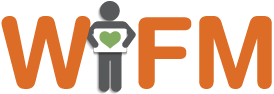 7. 	Closing: 
Give them an opportunity to ask questions if they haven’t.  Document the questions they ask.  Are they generic or do they seem genuinely interested? Set expectations for the next steps.  Have them reach out to you if they are interested.  It will help demonstrate their motivation.